Ref:06/2021ASSUNTO: REQUER AO EXCELENTÍSSIMO SENHOR PREFEITO DOUTOR PAULO DE OLIVEIRA E SILVA, ATRAVÉS DA SECRETARIA COMPETENTE, QUE INFORME SOBRE A REGULAMENTAÇÃO E CONFECÇÃO DA CARTEIRA DE IDENTIFICAÇÃO DA PESSOA COM TRANSTORNO DO ESPECTRO AUTISTA, CONFORME LEI MUNICIPAL 6.128/2019, NA CIDADE DE MOGI MIRIM/SP.DESPACHO:		SALA DAS SESSÕES____/____/_____                              PRESIDENTE DA MESAREQUERIMENTO N°                                    DE 2021SENHOR PRESIDENTE,SENHORES VEREADORES E SENHORAS VEREADORAS,Fomos procurados por munícipes de Mogi Mirim, preocupados com a situação de vulnerabilidade social em época de pandemia dos portadores de autismo, os quais solicitaram informações sobre como proceder para obter a Carteira de Identificação da Pessoa com Transtorno do Espectro Autista na cidade de Mogi Mirim/SP, de acordo com a Lei Municipal nº 6.128/2019.Requeiro, na forma regimental, e depois de ouvido o Douto Plenário desta Casa, que seja oficiado ao Excelentíssimo Senhor Prefeito Municipal Doutor Paulo de Oliveira e Silva, através da Secretaria competente, que informe sobre a regulamentação e confecção da Carteira de Identificação da Pessoa com Transtorno do Espectro Autista, conforme Lei Municipal 6.128/2019, na cidade de Mogi Mirim/SP.Sala das Sessões “Vereador Santo Rótolli”, em 02 de março de 2021Vereador Bacharel em Direito Orivaldo Aparecido Magalhães(Magalhães da Potencial)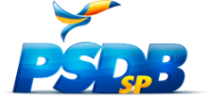 